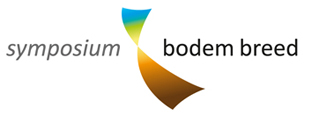 BIJDRAGE SYMPOSIUM BODEM BREED 21 APRIL 2022 DORDRECHTGraag uiterlijk indienen vrijdag 26 november 2021 bij peter.vanmullekom@sikb.nl in Word bestand.Omschrijving voorstel:Titel van het voorstelGegevens indienerGegevens indienerNaam:Email:Telefoon:Gegevens spreker(s)Gegevens spreker(s)Naam:Email:Telefoon: